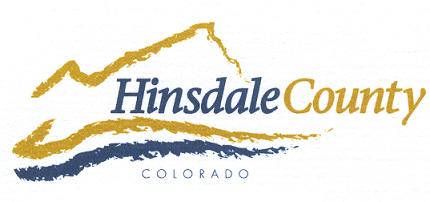 AGENDA HINSDALE COUNTYPERSONNEL POLICY ADVISORY BOARD MEETINGCOURSEY ANNEX, 311 N. HENSONLAKE CITY, COLORADO 81235 Thursday, September 6th, 20181:00 PM	WorkshopDiscuss Annual vs. Quarterly Meeting for Personnel Advisory BoardDiscuss EMPG Compliance (Annual Employee Review and Signature)Discuss Use of County Building/Facilities and Equipment After HoursDiscuss Storage of Personal Equipment/Vehicles/Tools on County PropertyDiscuss Any Additional Policies/Procedures, Changes or Concerns that may need updatingTBD		Regular Meeting (Time= Immediately Following the Workshop)Consider Annual vs. Quarterly Meeting for Personnel Advisory BoardConsider EMPG Compliance (Annual Employee Review and Signature)Consider Use of County Building/Facilities and Equipment After HoursConsider Storage of Personal Equipment/Vehicles/Tools on County PropertyConsider Any Additional Policies/Procedures, Changes or Concerns that may need updatingTimes stated are approximate and the agenda may be modified as necessary at the discretion of the Personnel Policy Advisory Board.  The next Personnel Policy Advisory Board will be scheduled on an “as needed” basis or determined as a result of the above meeting.